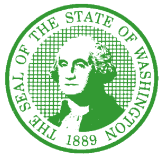 STATE OF WASHINGTONHEALTH CARE AUTHORITY 626 8th Avenue • P.O. Box 42702 • Olympia, Washington 98504-2702RFA NO. 3189Amendment #3PROJECT TITLE: 	Integrated Care for Kids (InCK) Model ProjectSUBJECT:  		RFA Timeline RevisionDATE ISSUED:  	December 12, 2018The purpose of Amendment #3 is to revise the RFA schedule due to a delay in the release of guidance from the CMS Innovation Center (CMMI); the timeline for this RFA is extended. It is HCA’s intention to hold oral interviews after the guidance has been released.  ESTIMATED SCHEDULE OF PROCUREMENT ACTIVITIESThank you,Holly JonesRFA Coordinatorcontracts@hca.wa.gov Issue Request for ApplicationsOctober 30, 2018Questions Due from BiddersNovember 2, 2018 – 2:00 PMHCA Response to Answers November 9, 2018Applications Submission DeadlineNovember 22, 2018 – 2:00 PM December 5, 2018 – 2:00 PMEvaluate ApplicationsNovember 26 – December 3, 2018December 6 – 13, 2018Between December 6 - 21, 2018Conduct Oral Interviews with Finalists, if requiredDecember 5 – 6, 2018December 17 – 21, 2018Between January 7 - 31, 2019Announce “Apparently Successful Bidder” and send notification via e-mail to unsuccessful BiddersDecember 10, 2018December 28, 2018February 15, 2019Debrief Request DeadlineDecember 14, 2018 5:00 PM January 4, 2019 5:00 PMFebruary 21, 2019 5:00 PMHold Debrief Conferences (if requested)December 17 – 18, 2018January 8 – 11, 2019Between February 25 – 28, 2019  Signed MOU with HCADecember 19, 2018January 14, 2019Begin Co-Application Process for InCK Opportunity, Including signed MOU  December 20, 2018January 15, 2019March 1, 2019